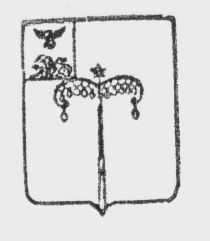 МУНИЦИПАЛЬНый РАЙОН «Красногвардейский район»Белгородской областиМУНИЦИПАЛЬНЫЙ СОВЕТ МУНИЦИПАЛЬНОГО РАЙОНА «Красногвардейский Район»  заседаниеРЕШЕНИЕПРоект_________________ 2022 года                                                                                                                             № Руководствуясь Приказом Министерства строительства и жилищно-коммунального хозяйства РФ от 20 сентября 2022 года №773-пр                     «О показателях средней рыночной стоимости одного квадратного метра общей площади жилого помещения по субъектам РФ на IV квартал              2022 года», законом Белгородской области от  25 января 2007 года № 93 «Об обеспечении жилыми помещениями детей-сирот, детей, оставшихся без попечения родителей, и лиц из их числа в Белгородской области»,     постановлением    Правительства   Белгородской    области  от 16 декабря   2013 года №524-пп «Об утверждении государственной программы Белгородской области «Развитие здравоохранения Белгородской области», Муниципальный совет Красногвардейского района р е ш и л:1. Утвердить среднюю рыночную стоимость одного квадратного метра общей площади жилого помещения по Красногвардейскому району для расчета размера социальных выплат, предоставляемых на приобретение (строительство) жилья за счет средств федерального и областного бюджетов, в размере 89 545 (восемьдесят девять тысяч пятьсот сорок пять) рублей на второе полугодие 2022 года. 2. Утвердить среднюю рыночную стоимость одного квадратного метра общей площади жилого помещения по Красногвардейскому району для приобретения (строительства) жилья медицинским работникам государственных учреждений здравоохранения Белгородской области, в размере 98 499 (девяносто восемь тысяч четыреста девяносто девять) рублей на второе полугодие 2022 года.3. Утвердить среднюю рыночную стоимость одного квадратного метра общей площади жилого помещения по Красногвардейскому району для расчета субвенций из областного бюджета на осуществление деятельности по обеспечению жилыми помещениями детей-сирот, детей, оставшихся без попечения родителей, и лиц из их числа  в размере 95 843 (девяносто пять тысяч восемьсот сорок три) рубль на второе полугодие 2022 года.4. Утвердить среднюю рыночную стоимость одного квадратного метра общей площади жилого помещения по Красногвардейскому району для расчета субвенций на осуществление деятельности по предоставлению жилых помещений малоимущим гражданам, признанным нуждающимися в жилых помещениях по договорам социального найма в размере 89 545 (восемьдесят девять тысяч пятьсот сорок пять) рублей  на второе полугодие 2022 года.5. Контроль за исполнением настоящего решения возложить на постоянную комиссию по социальной политике, связям с общественными организациями и СМИ (Головенькина О.Ю.).6. Решение Муниципального совета муниципального района «Красногвардейский район» от 20 июля 2022 года №6 «Об утверждении норматива стоимости 1 кв.м общей площади жилого помещения по Красногвардейскому району на второе полугодие 2022 года» признать утратившим силу.Председатель Муниципального советаКрасногвардейского района                                           Л.Н. Митюшин                                     Об утверждении норматива стоимости 1 кв.м общей площади жилого помещения по Красногвардейскому району на второе полугодие 2022 года